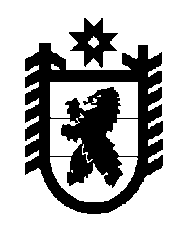 Российская Федерация Республика Карелия    РАСПОРЯЖЕНИЕГЛАВЫ РЕСПУБЛИКИ КАРЕЛИЯ	В соответствии с Федеральным законом от 21 декабря 1994 года 
№ 68-ФЗ «О защите населения и территорий от чрезвычайных ситуаций природного и техногенного характера», учитывая неблагоприятные погодные метеорологические условия (обильные снегопады, приводящие в том числе к отключениям электрической энергии) и угрозу возникновения чрезвычайных ситуаций на территории муниципальных образований Республики Карелия, вызванных нарушением систем жизнеобеспечения населения:1. Ввести с 12.00 часов 27 декабря 2017 года и до особого распоряжения режим повышенной готовности для органов управления и сил территориальной подсистемы единой государственной системы предупреждения и ликвидации чрезвычайных ситуаций Республики Карелия.  2. Рекомендовать органам местного самоуправления муниципальных образований в Республике Карелия в случае ухудшения погодных условий вводить режим повышенной готовности или чрезвычайной ситуации для соответствующих органов управления и сил единой государственной системы предупреждения и ликвидации чрезвычайных ситуаций на территориях муниципальных образований. Главам администраций муниципальных образований организовать и возглавить лично оперативные штабы по устранению аварийных ситуаций.3. Рекомендовать Главному  управлению Министерства Российской Федерации по делам гражданской обороны, чрезвычайным ситуациям и ликвидации последствий стихийных бедствий по Республике Карелия (по согласованию):проинформировать Правительство Республики Карелия до 20-00 часов 27 декабря 2017 года о достаточности резервов и средств для устранения аварийных ситуаций;при необходимости представить предложения о создании дополнительных резервов;организовать контроль за координацией действий и оперативного сбора информации.4. Рекомендовать филиалу ФГУП ВГТРК «Государственная телевизионная и радиовещательная компания «Карелия» обеспечить информирование населения о введении режима повышенной готовности на территории Республики Карелия, сообщать текущую информацию о погодных условиях.5. Контроль за выполнением распоряжения возложить на заместителя Премьер-министра Правительства Республики Карелия по развитию инфраструктуры О.И. Чебунину, Председателя Государственного комитета Республики Карелия по обеспечению жизнедеятельности и безопасности населения О.Е. Полякова. 
           Глава Республики Карелия                                                          А.О. Парфенчиковг. Петрозаводск27   декабря 2017 года№  704-р